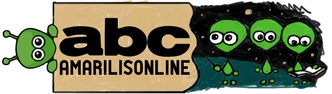 absagenotkazatiansagennajaviti, obavestitiaufsagenprekinuti (otkazati) vezu, službu, recitovati odnosno, naučeno napamet govoritidurchsagenobjaviti preko razglasa, Tv-a i sl.einsagenšaputatigutsagenjemčiti, garantovatihersagenrecitovati, ponavljati  napamet naučeno (sinonim aufsagen)lossagenraskinuti, odvojiti  (se od nekoga) poslovno ili privatnonachsagenponoviti (rečeno, naučeno), pričati o nekome odnosno ogovorati nekoga ko je odsutanvorsagenšaputati, ponavljatizusagen prihvatiti, potvrditi, sagalsiti se, odgovarati